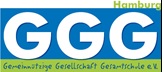 PressemitteilungAnna Ammonn, Vorsitzende der GGG, Verband der Schulen des gemeinsamen Lernens, zu den Anmeldezahlen an den Stadtteilschulen: "Die erfreulichen Anmeldezahlen an den Stadtteilschulen erfüllen die GGG mit großer Freude. Die hervorragende Arbeit der Stadtteilschulen, die die Aufgabe der Inklusion fast alleine meistert und gleichzeitig einen bedeutenden Anteil ihrer Schüler*innen nach 9 Jahren zum Abitur führt, überzeugt immer mehr Eltern. Wir freuen uns riesig und gratulieren den Schulen herzlich. Die GGG wird nun genau schauen, ob damit endlich eine Verminderung der Verweisungen etlicher Schüler*innen von den Gymnasien an die Stadtteilschulen einhergeht. Noch mehr würde es uns freuen, wenn immer mehr mutige Gymnasien darauf verzichten würden, ihren Schülern diese Versagenserfahrung anzutun, und stattdessen die einmal aufgenommenen Schüler*innen selbst fördern."Besonders erfreulich ist die Anmeldrunde im Bezirk Bergedorf ausgefallen. Dort haben sich 60% der Eltern für eine Stadtteilschule ausgesprochen. annaammonn@ggg-web.de0049 173 9460010